UNIVERZITA PALACKÉHO V OLOMOUCIPedagogická fakulta
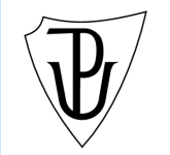 Předmět: Didaktika mateřského jazykaTéma: Pravopisná cvičení, I / Y po VVypracovala: Petra Vévodová
Studijní obor: UP1ST
Ročník: 2.	     						    	V Olomouci dne 29. 2. 2016Doplňte i, í, y, ýV_děl jsi v_dru? Z v_dřích kožešin se šijí čep_ce v_drovky. Měs_c sv_tí na v_dří potok. V_r je velká sova. Pozor na vodní v_ry. Pozorovali v_ry v hnízdě. Jeho v_ra v Boha je s_lná. Ve v-ru tance nepom_slela na ub_hající čas. V_tr nesl os_ikové l_sty v_soko a ty v_řily ve vzdušném v_ru. Hlavou mi v_řily neodb_tné m_šlenky. Vrhl se do v_ru velkoměsta. Jsi v_taný host. Pob_val v Praze a zav_tal na V_šehrad. Ub_toval se ve V_sočanech. V_tej ve V_škově. V_tek sv_til sv_čkou.POTŮČKOVÁ, Jana. Vyjmenovaná slova, procvičovací sešit s kíčem ke svičení. 1. vyd. Brno: studio 1+1, 2012. 56s. ISBN 9887-80-86252-24-7.Doplňte z nabídky vhodná slova do vět.Nabídka slov: vijí, vížka, Vít, výška, Víš, výt, výš, vyjí1. Mezi stromy se začervenala hradní ________________. 2. ____________má svátek v červnu. 3. Bratrovi uletěl nafukovací balonek a stoupal stále  _________. 4. Vlci prý  ________________ na měsíc. 5. Pohádkové víly na paloučku _______________ věnečky z květů. 6. Nadmořská ________________ Ještědu je 1012 metrů nad mořem. 7. __________________, že slepýš není had? 8. Přestaň ____________ jako vlk.DOCKALOVA, Lenka. Hravá vyjmenovaná slova: pracovní sešit pro 3. ročník. 3. vyd. Brno: Nová škola, 2014. 59 s. Duhová řada. ISBN 978-80-7289-595-3Slova se slabikami vy (vý) – vi (ví)A. Zopakuj si slova, v nichž píšeme po v y (ý), pak doplňuj:a) velebná v_sočina, v_sutý most, skok do v_še, chlapec z V_sočan, v_šší cíle, dobře v_dět, v_klat zubem, veliká v_ška, pohled z v_šiny, v_tězit v boji, pov_šit na město, přev_šovat ostatní, pražský V_šehrad, mírná v_v_šenina, v_těz v zápase, zv_šit plat, v_ce přemýšlet.POLNICKÁ, Marie. Vyjmenovaná slova: pracovní sešit pro 3. a 4. ročník. 3. vyd. Brno: Nová škola, 2002. 29, 11 s. Duhová řada. ISBN 978-80-7289-410-9.Doplňte vodné slovo z nápovědy. Doplňte I, í / y, ý.Naše největší sova se nazývá ________________.______________ žije u řeky a výborně plave.Moje babička říká, že jsem hubená jako ________________.Děti na chodbě hlasitě ___________________.Nápověda: pov_kovaly, v_žle, v_dra, v_r.JANÁČKOVÁ, Zita. Vyjmenovaná slova nově: pracovní sešit pro 3. ročník. 1. vyd. Brno: Nová škola, 2011. 64 s. ISBN 987-80-87591-00-0  Doplň i, í / y, ý v tabulce se souřadnicemi. Vlastní tvorba DiktátVýletSlunce svítilo a my jsme se vydali pěšky na hrad. Cesta se vinula zeleným údolím. Na vyvýšeném místě jsme odpočívali. Viditelná  značka nás upozornila na směr naší cesty. Nikdo neměl výhrady a my stoupali výš a výše. Jižní vítr si pohrával s listy stromů a veselý výskot dětí byl slyšet z dálky.BLUMENTRITTOVÁ, Vlasta a SKLENÁŘOVÁ, Dana. Procvičujeme vyjmenovaná slova - hrajeme si. [Benešov]: Blug, [2008?]. 92 s. ISBN 978-80-7274-975-1.Vyluštěte tajenku.Tajenka: Mnoho ____________________ pro nic. JANÁČKOVÁ, Zita. Vyjmenovaná slova nově: pracovní sešit pro 3. ročník. 1. vyd. Brno: Nová škola, 2011. 64 s. ISBN 987-80-87591-00-0 a) Kolik vyjmenovaných slov po v se vám podaří nalézt v rámečku? Hledejte v těchto směrech    .Slova napište.b) Napište vyjmenovaná slova po v, která jste v rámečku nenašli. 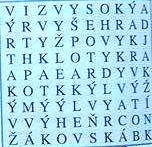 POTŮČKOVÁ, Jana. Český jazyk pro 3. třídu základní školy. 1. vyd. Brno: Studio 1+1,2001. 2 sv. 36 s. ISBN 80-86252-20-5Oprav chyby v textu. O prázdninách jsem jako obvikle pobýval u babičky na visočině. Bidlí ve vísce Visoký Bor. Bili jsme se podivat ve městě Polička. Jsou tam starobile hratby. Na náměstí stojí kostel s vysokou věží a dvěma menšími výžkami.JANÁČKOVÁ, Zita. Vyjmenovaná slova nově: pracovní sešit pro 3. ročník. 1. vyd. Brno: Nová škola, 2011. 64 s. ISBN 987-80-87591-00-0 Didaktická hraHra tvořivá: Žáci utvoří na koberci kruh. Učitel některému z žáků podá míček, který následně koluje v kruhu mezi žáky. Žáci dostanou za úkol vytvořit příběh. Každý žák musí říct jednu větu s použitím jednoho vyjmenovaného slova po V, poté posílá míček některému ze svých spolužáků. Hra slouží k upevnění znalosti a procvičení. Vlastní tvorba12345Av_dležv_kačkav_cev_ročísv_čkaBv_razvl_vneobv_klýv_plňv_stavaCv_dětpov_kv_žlev_lalov_tDV_šehradv_trínav_čkozv_kv_níkEv_čkov_nálezv_mykV_tv_bíjenáret u zvířatantonymum k nízkýhubenému dítěti se říkáneuvařenýobyčejněkvětina bez vody…                                                   ret u zvířatantonymum k nízkýhubenému dítěti se říkáneuvařenýobyčejněkvětina bez vody…                                                   ret u zvířatantonymum k nízkýhubenému dítěti se říkáneuvařenýobyčejněkvětina bez vody…                                                   ret u zvířatantonymum k nízkýhubenému dítěti se říkáneuvařenýobyčejněkvětina bez vody…                                                   ret u zvířatantonymum k nízkýhubenému dítěti se říkáneuvařenýobyčejněkvětina bez vody…                                                   Vret u zvířatantonymum k nízkýhubenému dítěti se říkáneuvařenýobyčejněkvětina bez vody…                                                   SÁ